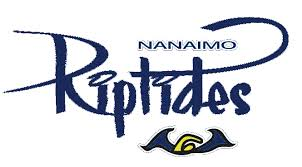 The Nanaimo Riptides Swim Team (NRST) has grown to become one of the largest age group clubs in BC. Operating out the Nanaimo Aquatic Center, NRST currently has 150 competitive, 250 pre competitive and 100 summer camp swimmers ranging from 5-19 in age. Our goal is to become the top age group program in BC lead by a dynamic coaching staff committed excellence, skill focused and developing strong leadership characteristics through empowerment of the athletes.The Riptides are looking for a full time Assistant Head Coach to commence employment with our team in the 2019-2020 swim season. This position will report to the Head Coach and will be work closely with the Head Coach in order to achieve the performance goals of the club while developing individual swimmers for the long success.Desired QualificationsNCCP Level 3 but will consider NCCP Level 2Experience and understanding how to develop young athletes over the long-term towards provincial and national level competitionsKnowledgeable in current dry land trainingWorking knowledge of Team Manager and Meet ManagerStrong leadership, organizational, planning and communication skillsAbility to work within a team structure and to motivate others around themExperience working with Microsoft Office Duties and Responsibilities will includeWork with the Head Coach in the development and review of NRST’s competitive programs and coaches educationHelping achieve the team’s performance goals at the provincial level, while developing individual performance goalsCoach and develop age and skill appropriate training plan for assigned groups that is in line with the club performance and long term development goalsAssisting with the day to day operationsMaintain the Riptides website and social media accountsAssumes responsibilities of the Head Coach if or when the Head Coach is absentCompletion of a Vulnerable Sector criminal record check is required for the successful candidate. Salary will be commensurate with coaching experience and qualifications. Application deadline will be April 30, 2019. Please email resume and cover letter to Scott Flood, NRST Head Coach jobs@nanaimoriptides.com include three references, salary expectations, proof of NCCP level and include “Assistant Head Coach” in subject line and cover letter. All submissions will be kept in strict confidence and only the short list candidates will be contacted for an interview       